г. Петропавловск – Камчатский 		                          «21» февраля 2018 годаПРИКАЗЫВАЮ:1. Признать утратившим  силу приказ Министерства строительства Камчатского края от 18.01.2018 № 3 «О реализации в 2018 году приказа Министерства строительства Камчатского края от 10.06.2011  № 48 «Об утверждении положений о порядке выплаты отдельных дополнительных выплат государственным гражданским служащим Министерства строительства Камчатского края.2. Настоящий приказ вступает в силу через 10 дней после его официального опубликования. Министр                                                                                                    Т.Б. Митина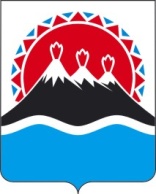 МИНИСТЕРСТВО СТРОИТЕЛЬСТВАКАМЧАТСКОГО КРАЯ(Минстрой Камчатского края)ПРИКАЗ №  18«О признании утратившим  силу приказа Министерства строительства Камчатского края от 18.01.2018 № 3 «О реализации в 2018 году приказа Министерства строительства Камчатского края от 10.06.2011  № 48 «Об утверждении положений о порядке выплаты отдельных дополнительных выплат государственным гражданским служащим Министерства строительства Камчатского края»